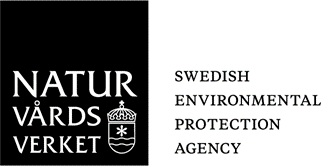 Transportdokument farligt avfall – okänd lämnareTransportdokument för den som transporterar farligt avfall där lämnaren är okändTransportörLämnareAv 9 § NFS 2022:2 följer att lämnaren får anges som okänd i ett transportdokument om avfallet ska transporteras bort från en olycksplats, nedskräpad plats eller liknande, och om uppgift om lämnare eller om hur avfallet uppkommit saknas. Anledning till att lämnaren anges som okänd ska då framgå i transportdokumentet.MottagareTransportenAvfall som transporteras** Uppgifter om avfallstyp och avfallets vikt får grundas på uppskattningar om det inte finns förutsättningar att klassificera avfallet eller beräkna vikten på den plats där avfallet hämtas.Underskrift transportörInformationUndertecknat transportdokument ska medfölja fordonet under pågående transport.Formuläret är anpassat till att kunna utgöra anteckning enligt 6 kap 2 - 3 §§ avfallsförordningen. En anteckning ska sparas i verksamheten i 3 år (1 år om anteckningen förs i egenskap av transportör enligt 6 kap 2 § avfallsförordningen).Observera att om dokumentet är avsett att utgöra anteckning enligt 6 kap 3 § avfallsförordningen behöver uppgift om mottagare avse eller kompletteras med den mottagare och plats där avfallet ska hanteras på annat sätt än genom att mottagaren eller insamlaren transporterar eller lastar om avfallet.NamnVerksamhetens org./personnr[  ][  ]AdressAdress[  ][  ]Anledning okänd lämnare[  ] Olycksplats[  ] Nedskräpad plats[  ] Annan anledning, ange anledning nedan:NamnVerksamhetens org./personnr[  ][  ]AdressAdress[  ][  ]Datum (då transporten påbörjas)Transportsätt enligt 4 § 4 NFS 2020:5[  ][Ex. Vägtransport]Plats där transporten påbörjas 
(adress eller koordinater)Plats där transporten avslutas
(adress eller koordinater)[Ex. Virkesvägen 2, 120 30 Stockholm][Ex. Forskarens väg 5, 831 40 Östersund]Avfallstyp (beskrivning)Avfallskod
(6 siffror)Vikt (kg)Exempelvis oljehaltigt avfall160708*3UnderskriftNamnförtydligande[  ]Datum[  ]